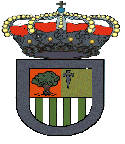               Centro Educacional San Carlos de Aragón – R.B.D. 25.439 - 8      Av. San Carlos 0205 - 0260 / F: 22268 41 32 – 22850 94 62      www.colegiosancarlos.cl – centroeducacionalsancarlos@gmail.comLISTA DE ÚTILES 1º AÑO BÁSICOTEMPORADA ESCOLAR 2020LOS  MATERIALES SOLICITADOS DEBEN ENTREGARSE LA SEGUNDA SEMANA DE MARZO (DEL 11 AL 15) MARCADOS CON NOMBRE Y APELLIDOS DEL ALUMNO(A) CON SU RESPECTIVO CURSO, NO SE ACEPTAN INICIALES.Puente Alto, Diciembre 20191.ESTUCHE CON MATERIALES PERMANENTES PARA TODO EL AÑO2 lápices grafito 1 goma de borrar grande1 tijera punta roma1 pegamento en barra grande 1 regla 15  cm1 lápiz bicolor 1 caja de lápices 12 colores (de madera)1 sacapuntas metálico o plástico con recipiente.2.LENGUAJE Y COMUNICACIÓN1 Cuaderno college de caligrafía horizontal 80 hojas (forro rojo)1 Cuaderno college de caligrafía horizontal 80 hojas  (forro naranjo) 1 Cuaderno college de caligrafía horizontal 80 hojas (forrado con papel de regalo y forro transparente)Libros  para colorear y actividades infantiles. (2 como mínimo.)1 Cuento tapa dura.Primer libro plan lector Mes marzo: “Humberto”Autor: Paula VásquezEditorial: Zig –ZagFecha Evaluación  2° semana de clases iniciado el año escolar.3.MATEMÁTICA1 Cuaderno college de matemática 5mm. 80 hojas (forro azul) Se solicitará una caja plástica para guardar material concreto. Las medidas se darán en reunión de apoderados.4.HISTORIA, GEOGRAFIA Y CIENCIAS SOCIALES1 Cuaderno college de caligrafía horizontal (forro café.)5.CIENCIAS NATURALES1 Cuaderno college de caligrafía horizontal 80 hojas (forro verde)6.IDIOMA EXTRANJERO  INGLÉS1 Cuaderno collage de caligrafía horizontal 80 hojas (forro amarillo)7.RELIGIÓN1 Cuaderno college de caligrafía horizontal 80 hojas (forro blanco)8.ARTES VISUALES / MÚSICA2 stick fix para la sala.1 block médium Nº 99 1/82 block cartulinas de colores(1 española y 1 normal)1 cinta de embalaje transparente1 cinta manskintape gruesa (papel)2 fajos de papel lustre.(pequeño)1 plasticina 12 colores (no tóxico)3 plumones de pizarra acrílica (azul, negro y otro color)1 pliego de papel mantequilla doblado.1 block de goma eva gliter.1 block de goma eva (normal)1 paquete de palos de helados (de colores)1 caja de lápices scripto 12 colores.1 pliego de papel kraft doblado.5  barras de silicona delgada.( 1paquete)2 trozos de palo de madera 15 cm (claves musicales) marcado con el nombre del alumno.1 cuaderno college de caligrafía horizontal 80 hojas (forro rosado).Un lado Música y el otro lado Artes.1 paquete de stickers motivacionales10 láminas para termolaminar (tamaño oficio)1 juego didáctico (rompecabezas, domino. Lotería, memorice) Algunos materiales serán solicitados durante el año vía agenda semanal.Los materiales anuales deben ser entregados al profesor jefe, la segunda semana de Marzo. Marcar los materiales solicitados, solo por fuera (no por unidad).9. TECNOLÓGÍA / ORIENTACIÓN1 Cuaderno college caligrafía horizontal 40 hojas (forro lila – morado) Un lado para Tecnología y otro para Orientación.10.EDUCACIÓN FÍSICA Y SALUD1 Cuaderno college caligrafía horizontal 80 hojas (forro plástico transparente)         Buzo oficial del colegio                                                                Polera del Colegio                                                                        Short rojo  3/4 (para días cálidos)Jockey rojo (para días cálidos)Bloqueador según la piel de cada niño y/o instrucciones pediátricasZapatillas adecuadas (trote)Colación saludable exclusiva para  Educ. Física ( Acción permanente en cada una de las clases)Útiles de Aseo (obligatorio)Jabón, toalla, polera de cambio del colegio, en bolsa de género. (Todos los implementos debidamente marcados con nombre y curso) los útiles de aseo se usan cada clase, durante todo el año. Son evaluados con nota parcial al término de cada  semestre.Todos los estudiante deberán presentar en forma obligatoria durante la 2º semana de clases (Marzo) Ficha Única de Participación Escolar y Deportiva, que se entrega al momento de matricular. Acción preventiva y de cuidado para la salud de cada niño.